PresseinformationStärkster Liebherr-Serienkran auf der Bauma 2022: 
der 1188 EC-H mit Faserseil ⸺High-Top-Kran 1188 EC-H 40 Fibre ist ab sofort weltweit bestellbarFaserseil ermöglicht starke Leistungswerte bei schonendem RessourceneinsatzSpitzentraglast bei 80 Meter Ausladung von bis zu 13.100 Kilogramm für anspruchsvolle Hübe  Mit dem 1188 EC-H 40 Fibre präsentiert Liebherr auf der Baumaschinenmesse in München seinen stärksten Serienkran und baut damit sein Standard-Produktportfolio nach oben aus. Das Gerät mit hochfestem Faserseil eignet sich besonders für hohe Traglasten und ist daher ein passender Partner im Brücken-, Kraftwerks- sowie Anlagenbau. Bei diesen Projekten müssen häufig tonnenschwere Fertigteile bewegt und millimetergenau positioniert werden. Dank einer maximalen Tragfähigkeit von 40 Tonnen und smarten Assistenzsysteme kann der High-Top-Kran solche Hübe mühelos ausführen.      München (Deutschland), 24. Oktober 2022 – Welche Verbesserungen in Kombination mit der Faserseiltechnologie von Liebherr möglich sind, zeigt sich bei der Baureihe EC-H eindrucksvoll: Der neue 1188 EC-H 40 Fibre hebt bei einer Auslegerlänge von 80 Metern an der Spitze bis zu 13.100 Kilogramm. Damit übertrifft das Fibre-Gerät den ohnehin schon äußerst starken 1000 EC-H in Stahlseilausführung um bis zu 2,1 Tonnen in der Spitzentraglast. Die maximale Reichweite des 1188 EC-H 40 Fibre beträgt im Standard sogar 90 Meter, was die Einsatzmöglichkeiten auf einer Baustelle erweitert. In Kombination mit dem 24 HC 1000-Turmsystem lassen sich freistehende Hakenhöhen von bis zu 81,3 Meter erreichen und das äußerst wirtschaftlich. Effiziente Lösung für große Baustelle„Der 1188 EC-H 40 ist unser erster High-Top-Kran mit Faserseiltechnologie. Damit steigern wir die Leistungsfähigkeit unserer Baureihe EC-H noch weiter und unterstützen unsere Kunden bei der Umsetzung von Groß- und Sonderprojekten noch stärker“, sagt Markus Kinateder, Produktmanager Liebherr-Werk Biberach GmbH. Starke Leistungswerte, hohe Wirtschaftlichkeit und ein schonender Ressourceneinsatz: Liebherr bietet seinen Kunden mit dem neuen High-Top-Kran in Faserseilausführung eine effiziente Lösung für ihre Baustelle. Aufgrund des leichteren Faserseil-Gewichts kann eine leichtere Krankonstruktion verwendet werden, als das bei einer Stahlseilausführung notwendig wäre. Zudem hat das Faserseil eine längere Lebensdauer als ein Stahlseil.  Der EC-H-Kran ist ein Meister darin, schwere Lasten zu bewegen. Dank seines Drehbühnenkonzepts mit außenliegender Kabine und des kompakten 24 HC 1000-Turmsystems überzeugt der Kran auch bei Transport und Montage. Die Hochleistungsantriebe aus Eigenfertigung sorgen für eine hohe Umschlagleistung, um die Abläufe auf der Baustelle positiv zu unterstützen. Durch verschiedene Kletter- und Abspannsysteme können die Geräte enorme Hakenhöhen erreichen. Smarte Assistenzsysteme helfen dem Kranfahrer dabei, den Turmdrehkran effizient und sicher zu steuern. Die ergonomisch ausgestattete Kabine LiCAB ermöglicht ein Arbeiten mit hohem Komfort und umfassenden Blick auf die Baustelle. Auf einen Blick: Vorteile des FaserseilsDas hochfeste Faserseil, das in 10-jähriger Entwicklungsarbeit von Liebherr und dem Seilhersteller Teufelberger entstand, ist eine wegweisende Technologie. Fibre-Krane erreichen deutlich stärkere Leistungswerte im Vergleich zu ihren Brüdern mit Stahlseil. Das Faserseil ist langlebiger, lässt sich beim Einscheren durch das geringere Eigengewicht leichter handhaben und eine Wartung gestaltet sich dank der Schmierfreiheit unkomplizierter. Zudem ist die Sicherheit im Betrieb erhöht: Der Kranfahrer kann auf einen Blick erkennen, wann das Faserseil ausgetauscht werden muss. Die Bestandteile des Mantels nutzen sich unterschiedlich ab – die rote Schicht dient als Hinweis auf die bevorstehende Ablegereife.  Über die Liebherr-Sparte TurmdrehkraneMehr als sieben Jahrzehnte Erfahrung machen Liebherr zum anerkannten Spezialisten für Hebetechnik auf Baustellen aller Art. Das Spektrum von Liebherr Tower Cranes umfasst ein umfangreiches Programm hochwertiger Turmdrehkrane, die weltweit eingesetzt werden. Dazu zählen Schnelleinsatz-, Obendreher-, Verstellausleger- und Spezialkrane sowie Mobilbaukrane. Neben den Produkten bietet Liebherr Tower Cranes ein breites Angebot an Dienstleistungen, die das Portfolio vervollständigen: Die Tower Crane Solutions, das Tower Crane Center und den Tower Crane Customer Service.Über die Firmengruppe LiebherrDie Firmengruppe Liebherr ist ein familiengeführtes Technologieunternehmen mit breit diversifiziertem Produktprogramm. Das Unternehmen zählt zu den größten Baumaschinenherstellern der Welt. Es bietet aber auch auf vielen anderen Gebieten hochwertige, nutzenorientierte Produkte und Dienstleistungen an. Die Firmengruppe umfasst heute über 140 Gesellschaften auf allen Kontinenten. In 2021 beschäftigte sie mehr als 49.000 Mitarbeiterinnen und Mitarbeiter und erwirtschaftete einen konsolidierten Gesamtumsatz von über 11,6 Milliarden Euro. Gegründet wurde Liebherr im Jahr 1949 im süddeutschen Kirchdorf an der Iller. Seither verfolgen die Mitarbeitenden das Ziel, ihre Kunden mit anspruchsvollen Lösungen zu überzeugen und zum technologischen Fortschritt beizutragen.Bild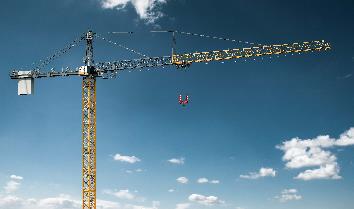 liebherr-1188-ec-h-fibre-01.jpg
Der 1188 EC-H 40 Fibre von Liebherr bietet eine Spitzentraglast von bis zu 13.100 Kilogramm bei 80 Meter Ausladung. KontaktDaniel Häfele
Global Communication
Telefon: +49 7351 / 41 - 2330
E-Mail: daniel.haefele@liebherr.com Veröffentlicht vonLiebherr-Werk Biberach GmbH 
Biberach / Deutschland 
www.liebherr.com